Table S1: Poloxamers concentration, gelation temperatures and viscosity at 25oC and 37oC (n=3)Table S2 Average depths of penetration (DOP) in neonatal porcine skin tissues and moisture contents (%) of fabricated MNs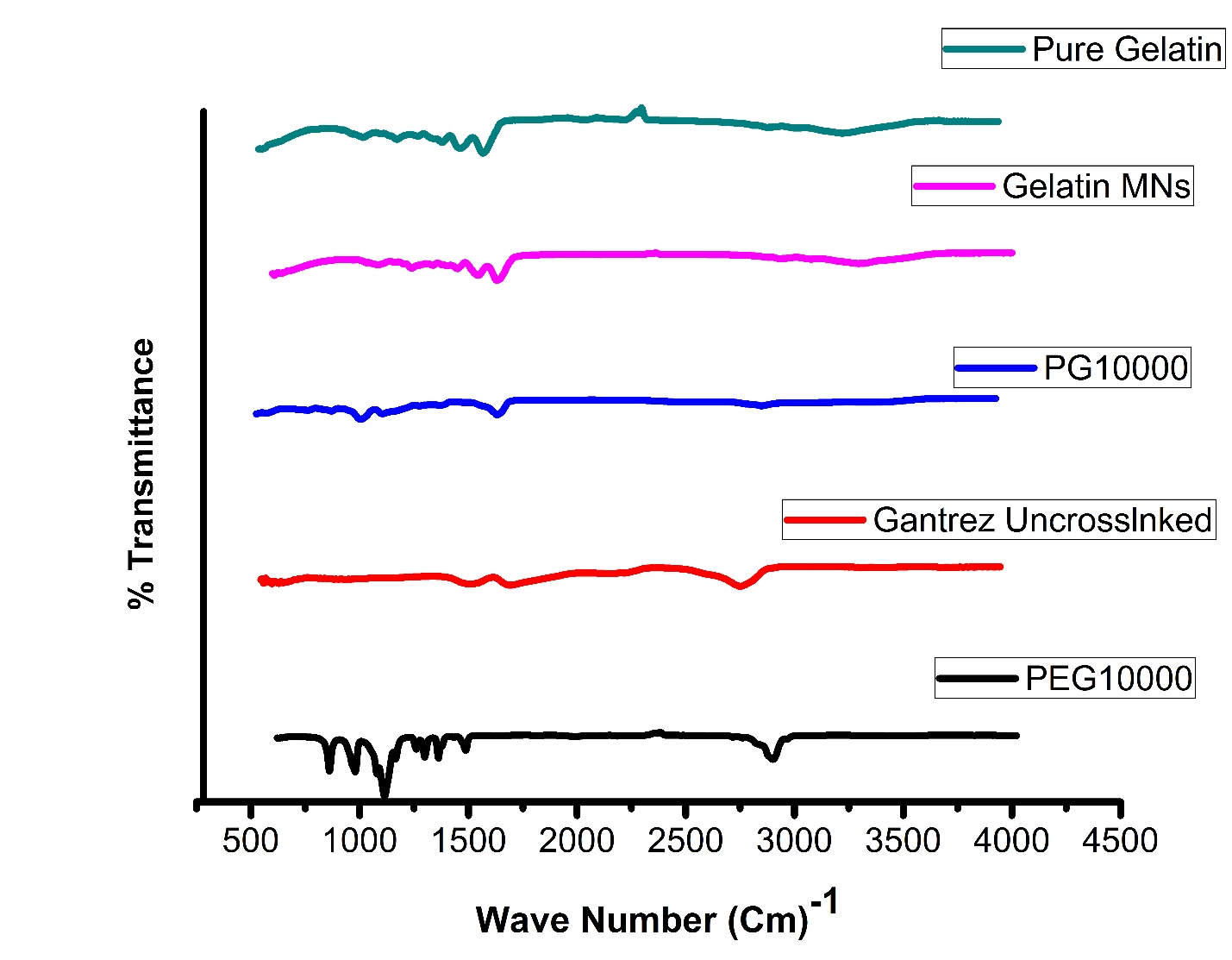 Figure S1. FTIR spectroscopic analysis of uncrosslinked Gantrez® S-97, Pure gelatin, Pure PEG10000, cross-linked PG10000 MN arrays and gelatin MNs. Poloxamers Sol – gel transition temperature (°C)Viscosity (Pa.s)Viscosity (Pa.s)Poloxamers Sol – gel transition temperature (°C)25°C37°CPF 127     w/w  15>405.66398.62031.90610.23190                  25  27.502.78289.6                  30  24.95477.41121.56P 87          w/w  15>400.030.0720>400.042.562533.870.5467.593029.500.51968.45Sample codesSamples compositionWeight ratio (% w/w)Square GridHeights(µm)Average Depth of penetration (µm) n=3MoistureContents (%)N=3PG10000Gantrez® S-97/PEG1000010: 7.5 %19x19600 578± 33.568 ± 0.265GelatinGelatin B15%19x19600 549±27.405.23 ± 0.218